Плиты декоративные на основе природного камня. Технические условия ГОСТ 24099-2013
ГОСТ 24099-2013
МЕЖГОСУДАРСТВЕННЫЙ СТАНДАРТПЛИТЫ ДЕКОРАТИВНЫЕ НА ОСНОВЕ ПРИРОДНОГО КАМНЯТехнические условияDecorative facing slabs on basis of natural stone. SpecificationsМКС 91.100.15Дата введения 2015-01-01
ПредисловиеЦели, основные принципы и порядок проведения работ по межгосударственной стандартизации установлены ГОСТ 1.0-92 "Межгосударственная система стандартизации. Основные положения" и ГОСТ 1.2-2009 "Межгосударственная система стандартизации. Стандарты межгосударственные, правила и рекомендации по межгосударственной стандартизации. Правила разработки, принятия, применения, обновления и отмены"

Сведения о стандарте
1 РАЗРАБОТАН Федеральным государственным унитарным предприятием "Научно-исследовательский и проектно-изыскательский институт по проблемам добычи, транспорта и переработки минерального сырья в промышленности строительных материалов" (ФГУП "ВНИПИИстромсырье")
2 ВНЕСЕН Техническим комитетом по стандартизации ТК 465 "Строительство"
3 ПРИНЯТ Межгосударственным советом по стандартизации, метрологии и сертификации (протокол от 14 ноября 2013 г. N 44-П)

За принятие стандарта проголосовали:
4 Приказом Федерального агентства по техническому регулированию и метрологии от 30 декабря 2013 г. N 2395-ст межгосударственный стандарт ГОСТ 24099-2013 введен в действие в качестве национального стандарта Российской Федерации с 1 января 2015 г.
5 ВЗАМЕН ГОСТ 24099-80


Информация об изменениях к настоящему стандарту публикуется в ежегодном информационном указателе "Национальные стандарты", а текст изменений и поправок - в ежемесячном информационном указателе "Национальные стандарты". В случае пересмотра (замены) или отмены настоящего стандарта соответствующее уведомление будет опубликовано в ежемесячном информационном указателе "Национальные стандарты". Соответствующая информация, уведомление и тексты размещаются также в информационной системе общего пользования - на официальном сайте Федерального агентства по техническому регулированию и метрологии в сети Интернет

     1 Область применения
     Настоящий стандарт распространяется на облицовочные декоративные плиты (далее - декоративные плиты), изготовляемые с использованием природного камня и минеральных или полимерных связующих и предназначенные для наружной и внутренней облицовки элементов зданий, и сооружений, и устанавливает технические требования, правила приемки, методы испытаний, требования к транспортированию и хранению.

Плиты на полимерных связующих не допускается применять для внутренней облицовки зданий и сооружений, если не подтверждена их экологическая безопасность.

2 Нормативные ссылкиВ настоящем стандарте приведены нормативные ссылки на следующие межгосударственные стандарты:

ГОСТ 427-75 Линейки измерительные металлические. Технические условия

ГОСТ 965-89 Портландцементы белые. Технические условия

ГОСТ 3749-77 Угольники поверочные 90°. Технические условия

ГОСТ 7025-91 Кирпич и камни керамические и силикатные. Методы определения водопоглощения, плотности и контроля морозостойкости

ГОСТ 7502-98 Рулетки измерительные металлические. Технические условия

ГОСТ 8736-93 Песок для строительных работ. Технические условия

ГОСТ 9479-2011 Блоки из горных пород для производства облицовочных, архитектурно-строительных, мемориальных и других изделий. Технические условия

ГОСТ 9480-2012 Плиты облицовочные из природного камня. Технические условия

ГОСТ 10060-2012 Бетоны. Методы определения морозостойкости

ГОСТ 10178-85 Портландцемент и шлакопортландцемент. Технические условия

ГОСТ 10180-2012 Бетоны. Методы определения прочности по контрольным образцам

ГОСТ 10587-84 Смолы эпоксидно-диановые неотвержденные. Технические условия

ГОСТ 15825-80 Портландцемент цветной. Технические условия

ГОСТ 19300-86 Средства измерения шероховатости поверхности профильным методом. Профилографы-профилометры контактные. Типы и основные параметры

ГОСТ 22551-77 Песок кварцевый, молотые песчаник, кварцит и жильный кварц для стекольной промышленности. Технические условия

ГОСТ 22856-89 Щебень и песок декоративные из природного камня. Технические условия

ГОСТ 23732-2011 Вода для бетонов и строительных растворов. Технические условия

ГОСТ 25706-83 Лупы. Типы, основные параметры. Общие технические требования

ГОСТ 25951-83 Пленка полиэтиленовая термоусадочная. Технические условия

ГОСТ 27180-2001 Плитки керамические. Методы испытаний

ГОСТ 30629-2011 Материалы и изделия облицовочные из горных пород. Методы испытаний

Примечание - При пользовании настоящим стандартом целесообразно проверить действие ссылочных стандартов в информационной системе общего пользования - на официальном сайте Федерального агентства по техническому регулированию и метрологии в сети Интернет или по ежегодному информационному указателю "Национальные стандарты", который опубликован по состоянию на 1 января текущего года, и по выпускам ежемесячного информационного указателя "Национальные стандарты" за текущий год. Если ссылочный стандарт заменен (изменен), то при пользовании настоящим стандартом следует руководствоваться заменяющим (измененным) стандартом. Если ссылочный стандарт отменен без замены, то положение, в котором дана ссылка на него, применяется в части, не затрагивающей эту ссылку.

3 Термины и определенияВ настоящем стандарте применен следующий термин с соответствующим определением:
3.1 плита декоративная: Композитное однослойное или многослойное агломерированное изделие на минеральном или полимерном связующем, изготовленное на основе декоративного щебня, песка или других минеральных наполнителей.

Примечание - При изготовлении декоративных плит допускается применение минеральных или органических пигментов.

4 Типы и основные размеры4.1 В зависимости от способа изготовления декоративные плиты подразделяют на четыре типа:
I - формованные способом литья или прессования;
II - формованные способом вакуум-вибропрессования (с полимеризацией для плит на полимерных связующих);

III - пиленые из отформованных блоков;
IV - склеенные из отдельных элементов.
4.2 Лицевая поверхность декоративных плит может иметь рисунок в соответствии с таблицей 1.


Таблица 1

По согласованию с потребителем допускается изготовление плит с другими рисунками лицевой поверхности.
4.3 Декоративные плиты типов I, II и IV изготовляют однослойными или двухслойными. Плиты типа II могут изготовляться армированными или неармированными. Армирование плит проводят путем приклеивания к их тыльной стороне армирующего элемента (сеток из полимерного материала, стекловолокна, углеволокна, нержавеющей стали, сотовых подложек из пластмассы или дюралюминия и т.д.).
4.4 Декоративные плиты изготовляют прямоугольной формы размерами, приведенными в таблице 2.


Таблица 24.5 Декоративные плиты обозначают марками в соответствии с нижеприведенной схемой:

Схема обозначения марок:

Пример обозначения марки декоративной плиты из природного камня типа I с мозаичной лицевой поверхностью, длиной и шириной 500 мм, толщиной 30 мм:
Плита декоративная IM 500.500.30 - ГОСТ 24099.
5 Технические требования5.1 Характеристики
5.1.1 Декоративные плиты изготовляют в соответствии с требованиями настоящего стандарта по технологическому регламенту, утвержденному предприятием-изготовителем. Технологический регламент на изготовление плит на полимерных связующих должен быть согласован с органами здравоохранения и социального развития или территориальными органами государственного санитарного надзора.
5.1.2 По цветовой гамме и рисунку декоративные плиты должны соответствовать чертежам или образцам-эталонам, согласованным с заказчиком.
5.1.3 Декоративные плиты всех типов не должны иметь на лицевой поверхности видимых повреждений: сколов ребер и углов, трещин, каверн, раковин. В плитах типа I на цементном связующем допускаются каверны длиной не более 2 мм.

Допускается применять для изготовления плит туф, травертин и ракушечник с раковинами и кавернами длиной не более 20 мм.
5.1.4 Фактура лицевой поверхности декоративных плит может быть полированной, лощеной, шлифованной или пиленой по ГОСТ 9480. По согласованию с заказчиком допускается изготовление плит с иными фактурами.
5.1.5 Допускаемые отклонения размеров и качества лицевой поверхности декоративных плит не должны превышать значений, приведенных в таблице 3.


Таблица 35.1.6 Декоративные плиты типа II могут иметь фаски размерами 1,51,5 мм. По согласованию с заказчиком размеры фасок могут быть иными.
5.1.7 Декоративные плиты должны быть очищены от загрязнений.
5.1.8 Коэффициент камненасыщения декоративных плит, характеризуемый отношением площади, занимаемой природным камнем с размером зерен 3 мм и более на лицевой поверхности, к общей площади лицевой поверхности плиты, должен быть не менее значений, указанных в таблице 4.


Таблица 45.1.9 Истираемость и стойкость к ударным воздействиям декоративных плит, предназначенных для покрытия полов, в зависимости от интенсивности механического воздействия не должна быть более значений, приведенных в таблице 5.


Таблица 55.1.10 Физико-механические показатели декоративных плит и бетона для формования плит должны соответствовать требованиям, приведенным в таблице 6.


Таблица 65.1.11 Декоративные плиты на полимерных связующих не должны выделять вредные вещества в атмосферный воздух и в воздушную среду зданий и сооружений в количестве, превышающем предельно допустимые концентрации (ПДК), утвержденные органами здравоохранения и социального развития.
5.1.12 Физико-механические показатели горных пород, применяемых для изготовления декоративных плит, должны соответствовать требованиям ГОСТ 9479.
5.2 Требования к материалам для изготовления плит
5.2.1 Для изготовления декоративных плит типов I и III на минеральном связующем применяют:

- портландцемент по ГОСТ 10178;

- белый портландцемент по ГОСТ 965;

- цветной портландцемент по ГОСТ 15825;

- декоративные щебень и песок по ГОСТ 22856;

- песок (для подстилающего слоя двухслойных плит) по ГОСТ 8736;

- отходы от производства облицовочных плит из природного камня;

- воду по ГОСТ 23732;

- дробленые плотные карбонатные породы с зернами размером менее 0,14 мм.

Допускаются добавки к вяжущему цветостойких и щелочестойких пигментов, не снижающих физико-механических показателей плит, а также использование по согласованию изготовителя с потребителем других видов цемента.
5.2.2 Для изготовления декоративных плит типов I-IV на полимерном связующем применяют:

- в качестве связующего - эпоксидно-диановые смолы по ГОСТ 10587 и полиэфирные смолы и соответствующие им компоненты клеящего состава;

- отходы от производства облицовочных плит из природного камня;

- декоративные щебень и песок по ГОСТ 22856;

- кварцевый песок по ГОСТ 22551.

Допускается применение других смол и наполнителей, не снижающих декоративности и физико-механических свойств плит и отвечающих санитарно-гигиеническим требованиям.
5.3 Маркировка

На таре для транспортирования декоративных плит наносят парафиновым карандашом или несмываемой краской следующие данные:

- товарный знак предприятия-изготовителя;

- штамп ОТК;

- обозначение настоящего стандарта.

При использовании оборотной тары допускается применять ярлыки с указанными данными, приклеиваемые водостойким клеем в верхнем углу тары.

6 Правила приемки6.1 Приемку декоративных плит проводят партиями. В состав партии должны входить плиты одного типа, изготовленные из материалов одного вида и качества и по одной технологии. Размер партии устанавливают соглашением сторон.
6.2 Размеры, качество лицевой поверхности и фактуру проверяют на плитах, отбираемых от каждой партии в количестве, указанном в таблице 7.


Таблица 76.2.1 Декоративную плиту считают дефектной, если она не соответствует хотя бы одному из требований, приведенных в 6.2.
6.2.2 Партию декоративных плит принимают, если число дефектных плит в выборке меньше или равно приемочному числу, и не принимают, если число дефектных плит в выборке больше или равно браковочному числу.

Партию, принятую по результатам выборочного контроля, дополняют изделиями без дефектов в количестве, равном выявленному проценту дефектных изделий без увеличения заявленного объема партии.
6.2.3 Партия декоративных плит, не принятая в результате выборочного контроля, может быть разделена на несколько групп (не менее 50 плит в группе) и для каждой из новых групп плит вновь проводят выборочный контроль в соответствии с таблицей 7. Группы плит, не принятые в результате повторных проверок, принимают поштучно, при этом контролируют соответствие плит тем требованиям, по которым партия не была принята.
6.3 Прочность на сжатие декоративных плит определяют не реже одного раза в полгода и при каждом изменении материалов, применяемых для изготовления плит. Для испытаний от партии отбирают пять плит.

Прочность на сжатие бетона лицевого слоя, раствора или бетона подстилающего слоя определяют еженедельно и при изменении материалов, применяемых для изготовления плит.
6.4 Прочность на растяжение при изгибе декоративных плит определяют один раз в месяц и при изменении материалов, применяемых для изготовления плит. Для испытаний от партии отбирают пять плит.
6.5 Истираемость и стойкость к ударным воздействиям декоративных плит, применяемых для полов, морозостойкость плит, применяемых для наружной облицовки, определяют не реже одного раза в год, а также при изменении технологии их производства и/или исходных материалов.

Для определения истираемости и стойкости к ударным воздействиям от партии отбирают по пять плит. Для определения морозостойкости отбирают плиты, обеспечивающие изготовление требуемого числа образцов в соответствии с методом испытания.
6.6 Водопоглощение и коэффициент камненасыщения декоративных плит определяют один раз в три месяца и при изменении исходных материалов. Для испытания от партии отбирают по три плиты.
6.7 Количество вредных веществ, выделяющихся из декоративных плит на полимерных связующих, определяют не реже одного раза в год, а также каждый раз при изменении вида применяемого полимерного связующего.
6.8 Потребитель имеет право проводить контрольную проверку качества декоративных плит в порядке, установленном настоящим стандартом.
6.9 Каждая партия декоративных плит должна сопровождаться документом о качестве установленной формы, в котором указывают:
а) наименование и адрес предприятия-изготовителя;
б) номер и дату составления документа;
в) марку, количество (м) и область применения плит;
г) сведения о количестве выделяемых вредных веществ из плит на полимерных связующих;
д) обозначение настоящего стандарта.

7 Методы контроля и испытаний7.1 Для контроля геометрических размеров, отклонений от плоскостности, прямого угла и качества лицевой поверхности декоративных плит применяют:

- металлическую линейку длиной 1 м по ГОСТ 427;

- металлическую рулетку по ГОСТ 7502;

- набор щупов по действующим техническим условиям;

- измерительную лупу с микрометрической шкалой ЛИ-3-10 по ГОСТ 25706;

- электронный измеритель шероховатости (профилометр) серии ТР по ГОСТ 19300 или аналогичный. При отсутствии профилометра допускается использовать эталонные образцы камня с заданными фактурами;

- электронный блескомер, показывающий уровень блеска 90 значений на эталонной пластинке из черного стекла с показателем преломления 1,567. При отсутствии блескомера допускается использовать эталонные образцы камня с заданными фактурами.
7.2 Длину и ширину декоративных плит измеряют по двум противоположным ребрам лицевой поверхности, толщину - по двум диагонально расположенным углам. Ни один результат измерения не должен превышать значений допускаемых отклонений, приведенных в таблице 3.
7.3 Отклонение от прямого угла определяют по двум диагонально расположенным углам путем измерения щупом просвета между торцевой гранью плиты и стороной угольника. Результат пересчитывают на 1 м длины грани и оценивают для каждого угла отдельно.
7.4 Для определения отклонения от плоскостности лицевой поверхности декоративной плиты на нее накладывают ребром стальную линейку (по периметру и диагоналям) и измеряют щупом просвет между поверхностью плиты и линейкой. Результатом измерения считают значение наибольшего просвета.
7.5 Качество лицевой поверхности декоративных плит с лощеной, шлифованной и пиленой фактурами оценивают профилометром, полированной поверхности - блескомером в соответствии с инструкцией предприятия-изготовителя приборов. Допускается оценивать фактуру лицевой поверхности плит визуально путем сравнения их с эталонами, поверхности которых оценены инструментальным методом.
7.6 Коэффициент камненасыщения декоративных плит определяют точечным методом по приложению А. Для определения коэффициента камненасыщения плит с крупными включениями природного камня допускается использовать планиметр.
7.7 Прочность на сжатие декоративных плит определяют по ГОСТ 30629.

Прочность на сжатие бетона формованных плит типов I и II, а также бетона или раствора подстилающего слоя определяют по ГОСТ 10180. Допускается определять прочность бетона плит неразрушающими методами, предусмотренными действующими стандартами на методы испытаний бетонов.
7.8 Прочность на растяжение при изгибе декоративных плит определяют по ГОСТ 27180 на плитах размерами не менее 250250 мм.
7.9 Истираемость и стойкость к ударным воздействиям декоративных плит определяют по ГОСТ 30629. Образцы выпиливают из пакета, полученного путем склеивания отдельных плит связующим или клеем, используемым при изготовлении плит.
7.10 Водопоглощение декоративных плит определяют по ГОСТ 7025 на плитах размерами не менее 250250 мм.
7.11 Морозостойкость декоративных плит определяют по ГОСТ 7025 на плитах размерами не менее 250250 мм. Для проведения испытаний допускается использование морозильных камер, предназначенных для испытания морозостойкости бетонов базовым или ускоренным методом по ГОСТ 10060.

При определении прочности при сжатии двухслойных плит, прошедших испытание на морозостойкость после заданного числа циклов, нагрузку прикладывают перпендикулярно слоистости.
7.12 Физико-механические показатели горных пород, применяемых для изготовления декоративных плит, устанавливают по паспорту, выданному предприятием (карьером)-поставщиком, или испытаниями по ГОСТ 30629.
7.13 Количество вредных химических веществ, выделяющихся из декоративных плит на полимерных связующих, определяют в специализированных лабораториях по методикам, утвержденным органами здравоохранения и социального развития.

8 Транспортирование и хранение8.1 Декоративные плиты должны транспортироваться в прочной таре, приспособленной для механизированной погрузки и выгрузки. Плиты должны быть установлены в таре в вертикальном положении попарно лицевыми поверхностями друг к другу с прокладкой между ними бумаги или деревянных прокладок и закреплены клиньями. Плиты должны быть рассортированы по типам, размерам, фактуре и уложены в тару не более чем в два ряда по высоте.

По согласованию с потребителем допускается перевозка прессованных и пиленых плит автомобильным транспортом в многооборотной таре в горизонтальном положении без прокладок между ними.
8.2 При хранении на складах без тары декоративные плиты должны быть установлены на деревянные прокладки в вертикальном положении лицевыми поверхностями друг к другу с прокладкой между ними бумаги или деревянных прокладок не более чем в два ряда по высоте.

Плиты должны храниться рассортированными по типам, размерам и фактуре, покрытыми термоусадочной пленкой по ГОСТ 25951.
8.3 При хранении на складах должны быть приняты меры, предотвращающие повреждение и увлажнение декоративных плит.

Приложение А (обязательное). Точечный метод определения коэффициента камненасыщения декоративных плитПриложение А
(обязательное)А.1 Для определения коэффициента камненасыщения декоративных плит на поверхность проверяемой плиты наносят от одного до пяти квадратов размерами 1010 см. Число квадратов определяют в зависимости от размеров плит:

один квадрат - для плит размерами 200200, 200300, 300300 мм;

два квадрата - для плит размерами 300400, 400400, 400500 мм;

три квадрата - для плит размерами 500600, 600600, 600700 мм;

пять квадратов - для плит больших размеров.

В случае неравномерного размещения включений природного камня на поверхности плиты число квадратов вместо одного или двух может быть три.

Схемы размещения квадратов приведены на рисунках А.1-А.4.
А.2 Квадраты расчерчивают горизонтальными и вертикальными параллельными линиями с интервалом 10 мм и устанавливают число точек пересечения  линий, попадающих на зерна природного камня. Точки, попавшие на границу зерен, не учитывают.

Коэффициент камненасыщения каждого квадрата , %, определяют по формуле
, (А.1)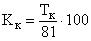 
где  - число точек пересечения линий внутри квадрата, попавших на зерна природного камня.
А.3 За результат испытания принимают среднеарифметическое значение коэффициентов камненасыщения всех квадратов.

Пример расчета коэффициента камненасыщения приведен на рисунке А.5.А.4 Схемы размещения квадратов Рисунок А.1 - Схема размещения одного квадрата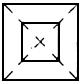 
Рисунок А.1 - Схема размещения одного квадратаРисунок А.2 - Схема размещения двух квадратов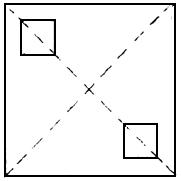 
Рисунок А.2 - Схема размещения двух квадратовРисунок А.3 - Схема размещения трех квадратов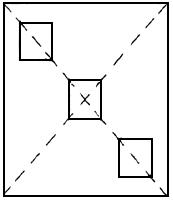 
Рисунок А.3 - Схема размещения трех квадратовРисунок А.4 - Схема размещения пяти квадратов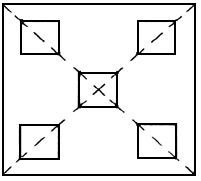 
Рисунок А.4 - Схема размещения пяти квадратовРисунок А.5 - Пример расчета коэффициента камненасыщения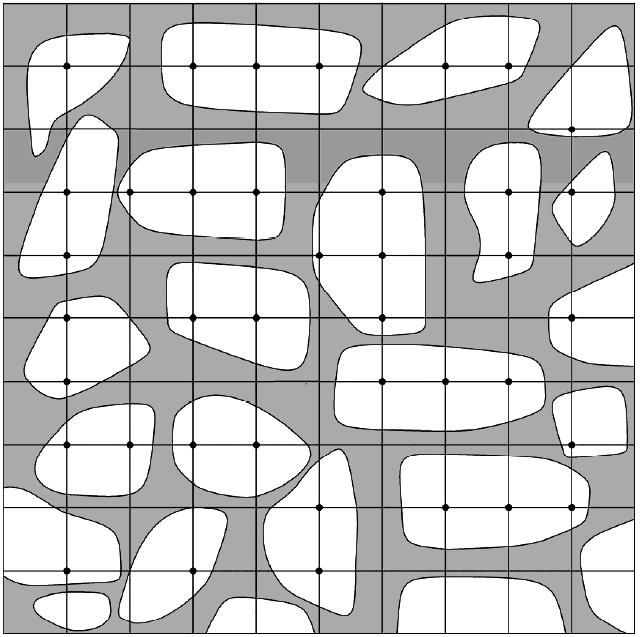 
%

Рисунок А.5 - Пример расчета коэффициента камненасыщения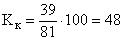 Краткое наименование страны по МК (ИСО 3166) 004-97Код страны
по МК (ИСО 3166) 004-97Сокращенное наименование национального органа по стандартизацииАзербайджанAZАзстандартАрменияAMМинэкономики Республики АрменияБеларусьBYГосстандарт Республики БеларусьКазахстанKZГосстандарт Республики КазахстанКиргизияKGКыргызстандартМолдоваMDМолдова-СтандартРоссияRUРосстандартТаджикистанTJТаджикстандартУзбекистанUZУзстандартНаименование рисункаОбозначение рисункаКраткое описание рисункаТипы плит, использующих данный рисунокМозаичныйМСформирован включениями минералов или горных пород полигональной формы, размером от 1 до 10 см, равномерно распределенных по лицевой поверхности плиты с промежутком до 5 смI, II, IIIБрекчиевидныйБСформирован включениями кусков камня неправильной (угловатой, обломочной) формы размером свыше 5 до 15 см и декоративного щебняI, II, III, IVКонгломератныйКСформирован включениями кусков камня округлой формы (галечник) размером свыше 5 до 15 смI, II, III, IVТочечныйТСформирован общим однородным фоном с редкими включениями элементов камня, контрастирующие с общим фоном цветом, размером или фактуройI, II, IIIОрнаментныйОСформирован из сочетаний элементов правильной или произвольной формы, образующих повторяющийся (чередующийся) узорIVИмитационныйИСоздается путем оптимального подбора структуры, текстуры и цвета, придающего сходство с природным камнемIIЭкзотическийЭСформирован из включений декоративно-поделочного камня (яшма, арагонит, агат, кварц, перламутр, оникс и т.п.) или их скоплений на общем фонеII, IVБез рисункаБрОднородная поверхность без включений или структурных неоднородностей, заметных невооруженным глазомIIТип плитыРазмер плиты, ммРазмер плиты, ммРазмер плиты, ммДлинаШиринаТолщинаI200-600200-60020, 25, 30, 35, 40II300-3300300-16508, 10, 12, 15, 20, 25, 30, 40III200-1800200-120020, 25, 30, 35, 40IV200-600200-60015, 20, 25, 30, 35, 40Примечания

1 Размеры плит по длине и ширине должны быть кратными 50 мм.

2 Допускается изготовление по согласованию с потребителем плит другой формы и размеров.

3 Допускается изготовление плит типа I с брекчиевидным рисунком лицевой поверхности толщиной до 60 мм, если в качестве кусков природного камня используют отходы от производства облицовочных плит или архитектурно-строительных изделий толщиной до 40 мм.Примечания

1 Размеры плит по длине и ширине должны быть кратными 50 мм.

2 Допускается изготовление по согласованию с потребителем плит другой формы и размеров.

3 Допускается изготовление плит типа I с брекчиевидным рисунком лицевой поверхности толщиной до 60 мм, если в качестве кусков природного камня используют отходы от производства облицовочных плит или архитектурно-строительных изделий толщиной до 40 мм.Примечания

1 Размеры плит по длине и ширине должны быть кратными 50 мм.

2 Допускается изготовление по согласованию с потребителем плит другой формы и размеров.

3 Допускается изготовление плит типа I с брекчиевидным рисунком лицевой поверхности толщиной до 60 мм, если в качестве кусков природного камня используют отходы от производства облицовочных плит или архитектурно-строительных изделий толщиной до 40 мм.Примечания

1 Размеры плит по длине и ширине должны быть кратными 50 мм.

2 Допускается изготовление по согласованию с потребителем плит другой формы и размеров.

3 Допускается изготовление плит типа I с брекчиевидным рисунком лицевой поверхности толщиной до 60 мм, если в качестве кусков природного камня используют отходы от производства облицовочных плит или архитектурно-строительных изделий толщиной до 40 мм.ХХХХХХХХТип плиты (I, II, III или IV)Рисунок лицевой поверхности (М, Б, К, Т, О, И, Э, Бр)Габаритные размеры (длина, ширина и толщина в миллиметрах)Обозначение настоящего стандартаНаименование показателяЗначениеОтклонение по длине и ширине, мм±1,5Отклонение по толщине, мм±3,0Отклонение от прямого угла смежных граней на 1 м длины плиты, мм, не более±1,0Отклонение от плоскостности лицевой поверхности на 1 м длины плиты, мм, не более±1,5Наименование рисункаКоэффициент камненасыщения, не менее, для плит типаКоэффициент камненасыщения, не менее, для плит типаКоэффициент камненасыщения, не менее, для плит типаКоэффициент камненасыщения, не менее, для плит типаIIIIIIIVМозаичный0,650,650,65-Брекчиевидный0,700,700,450,45Конгломератный0,750,750,550,55Точечный0,650,950,65-Орнаментный---0,65Имитационный-0,95--Экзотический-0,35--Примечания

1 Коэффициент камненасыщения не определяют для плит с песчано-щебеночным декоративным слоем на полимерном связующем.

2 По согласованию с заказчиком допускается изготовление плит с иными коэффициентами камненасыщения. Примечания

1 Коэффициент камненасыщения не определяют для плит с песчано-щебеночным декоративным слоем на полимерном связующем.

2 По согласованию с заказчиком допускается изготовление плит с иными коэффициентами камненасыщения. Примечания

1 Коэффициент камненасыщения не определяют для плит с песчано-щебеночным декоративным слоем на полимерном связующем.

2 По согласованию с заказчиком допускается изготовление плит с иными коэффициентами камненасыщения. Примечания

1 Коэффициент камненасыщения не определяют для плит с песчано-щебеночным декоративным слоем на полимерном связующем.

2 По согласованию с заказчиком допускается изготовление плит с иными коэффициентами камненасыщения. Примечания

1 Коэффициент камненасыщения не определяют для плит с песчано-щебеночным декоративным слоем на полимерном связующем.

2 По согласованию с заказчиком допускается изготовление плит с иными коэффициентами камненасыщения. Интенсивность механического воздействияИстираемость, не болееИстираемость, не болееСтойкость к ударным воздействиям (высота падения груза, см)г/смммЗначительное и весьма значительное0,51,950Умеренное1,03,830Слабое2,07,620Тип декоративной плиты и вид бетонаПредел прочности при сжатии, МПа (кгс/см), не менееПредел прочности на растяжение при изгибе, МПа (кгс/см), не менееВодопо-
глощение по массе, %, не болееМорозо-
стойкость плит для наружной облицовки, циклы, не менееДекоративные плиты на минеральном связующем (типы I, II, III)20 (200)8 (80)4,050Декоративные плиты на полимерном связующем (типы I, II, III)120 (1200)40 (400)0,450Бетон лицевого слоя для формованных плит (тип I)20 (200)---Бетон лицевого слоя для плит, пиленых из отформованных блоков (тип III)30 (300)---Бетон или раствор подстилающего слоя для двухслойных плит типа IV15 (150)---Примечание - Физико-механические показатели плит типа IV должны соответствовать физико-механическим показателям горных пород, применяемых для изготовления плит, по ГОСТ 9479.Примечание - Физико-механические показатели плит типа IV должны соответствовать физико-механическим показателям горных пород, применяемых для изготовления плит, по ГОСТ 9479.Примечание - Физико-механические показатели плит типа IV должны соответствовать физико-механическим показателям горных пород, применяемых для изготовления плит, по ГОСТ 9479.Примечание - Физико-механические показатели плит типа IV должны соответствовать физико-механическим показателям горных пород, применяемых для изготовления плит, по ГОСТ 9479.Примечание - Физико-механические показатели плит типа IV должны соответствовать физико-механическим показателям горных пород, применяемых для изготовления плит, по ГОСТ 9479.Объем партии, шт.Объем выборки, шт.Приемочное число, шт.Браковочное число, шт.До 9050191-150801151-2801301281-5002001501-120032011201-320050123201-10000802310001-3500012534Св. 3500020045